                                                                                                Меня зовут Комарова Далия.  Мой  прадедушка  Моторный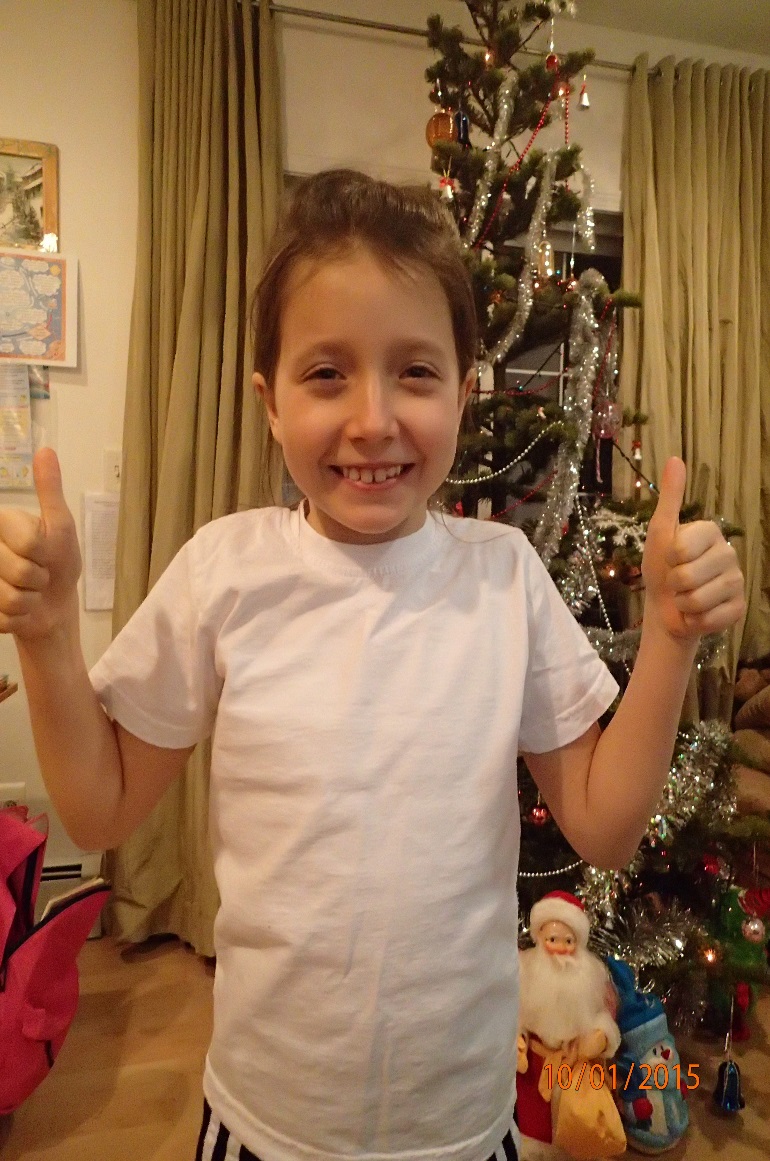 Алексеей Карпович.   Мой прадедушка родился 11 мая 1927 году на Украине. Был призван на войну в возрасте 14 лет. А в 1945 году в возрасте 18 лет в звании старшины служил в артиллерийских войсках на Дальнем Востоке. Участвовал в боях с Японией в Маньчжурии. До 1952 года оставался на своей службе. После войны всю жизнь проработал кузнецом на Дальзаводе во Владивостоке.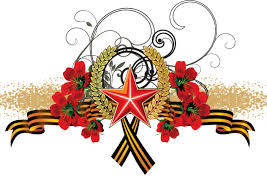 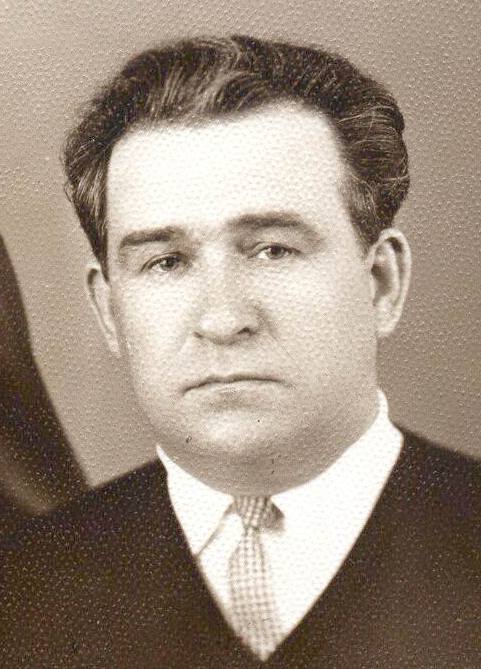 